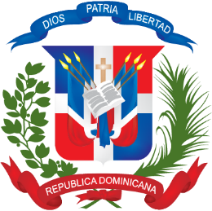 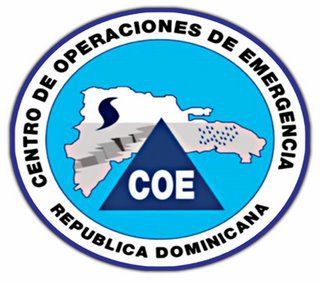 No. Solicitud:         Objeto de la compra: P	 Rubro: Planificada:         Detalle pedido		VILMA BAEZ ALMONTE                    ENCARGADA DE COMPRAS________________________________________________ÍtemCódigoDescripciónUnidad de MedidaCantidad SolicitadaPrecio Unitario EstimadoMonto150221102CEREALES AZUCARADO Paq. 10/1 34 GramosPaquete.1,500200300,000.00250202307MALTA 12 ONZ. 6/1 Paquete1,057130137,410.00TOTALRD$437,410.00Observaciones: 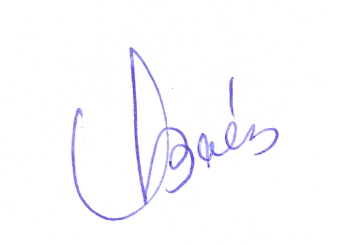 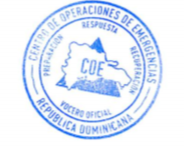 